МАТЕМАТИКА  5  КЛАССgubina.valentinka@inbox.ru – Губина В.В.П.9.5 Деление дробей.https://resh.edu.ru/subject/lesson/7766/main/234948/- деление дробей. Найдите произведение дробей: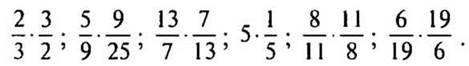 Определение. Два числа, произведение которых равно 1, называют взаимно обратными.№849  и  взаимно обратные дроби.№850
 *=1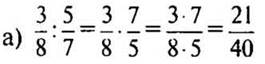 №851 : =*=№8522: =2*7=14№853:15=*=Тест  https://www.mathematics-repetition.com/5-klass-mathematics-test/test-5-5-2.htmlТест. https://testedu.ru/test/matematika/5-klass/umnozhenie-obyiknovennyix-drobej.htmlhttps://resh.edu.ru/subject/lesson/7765/main/233087/- решение задач с использованием деления.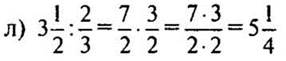 https://resh.edu.ru/subject/lesson/7786/main/274270/ -деление смешанных дробей.№854https://resh.edu.ru/subject/lesson/7758/main/233274/№854,856,857,861, 862,863,864Тест https://testedu.ru/test/matematika/5-klass/zadachi-s-obyiknovennyimi-drobyami.htmlП 9.6 Нахождение части целого и целого по его части.  https://resh.edu.ru/subject/lesson/7764/main/233584/ -нахождение части целого и целого по его части№858,859                   № 883,884,885,886,888,889,892,895,896Тест https://easyen.ru/load/math/5_klass/nakhozhdenie_chasti_ot_celogo_i_celogo_po_ego_chasti/36-1-0-71819   СамопроверкаТест https://onlinetestpad.com/ru/test/64787-4-zadanie-vpr-5-kl-nakhozhdenie-chasti-chisla-i-chisla-po-ego-chasti-15-vopП9.7 Задачи на совместную работуЧитать текст. https://naobumium.info/arifmetika/zadachi_na_sovmestnuyu_rabotu.phphttps://resh.edu.ru/subject/lesson/7763/main/233894/№902-908 Тест https://en.ppt-online.org/191524https://resh.edu.ru/subject/lesson/7762/main/234111/- на движение.№909-915Тест http://alfusja-bahova.ucoz.ru/index/test_50_zadachi_na_sovmestnuju_rabotu/0-136( включить проиграватель)https://resh.edu.ru/subject/lesson/7762/main/234111/https://resh.edu.ru/subject/lesson/7762/main/234111/ - повторение сложение дробейhttps://resh.edu.ru/subject/lesson/7759/start/233611/ -повторение вычитание дробей.Чему вы научились. Обязательные уменияhttps://resh.edu.ru/subject/lesson/7757/main/233429/№1008-1015Тест  http://klassteacher.com/online-testi-matematika-6klass/onlajn-test-dejstviya-s-obyknovennymi-drobyami.htmlКонтрольная работа 